Technologie Materiałowe 		Materials Technologies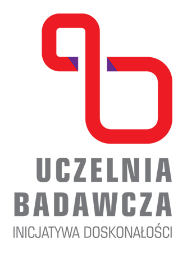 Centrum Badawcze POB				POB Research CentrePOLITECHNIKA WARSZAWSKA 			WARSAW UNIVERSITY OF TECHNOLOGYul. Wołoska 141 02-507 Warszawa www.inmat.pw.edu.pl Regulamin  konkursu Technologie Materiałowe-1na granty badawczew ramach Centrum Badawczego POB Technologie Materiałowe§ 1Ogłasza się konkurs na granty badawcze Technologie Materiałowe-1 w ramach Centrum Badawczego POB Technologie Materiałowe (w skrócie: POB_TM).Podstawowym celem grantów badawczych Technologie Materiałowe-1 jest wspieranie doskonałości naukowej i prowadzenia badań na najwyższym poziomie, umożliwiającym osiągnięcie wskaźników zadeklarowanych w projekcie IDUB, do których w szczególności należą:publikacje artykułów w najwyżej punktowanych czasopismach naukowych (górny decyl zgodnie z załącznikiem nr 1 –  czasopisma z listy BG PW lub za min. 140 pkt. z listy MNiSzW),pozyskanie zewnętrznego finansowania badań w ramach projektów międzynarodowych,nawiązanie współpracy z wiodącymi zagranicznymi uczelniami i instytucjami naukowymi  oraz przemysłowymi, zakończone złożeniem wniosku badawczego w ramach współpracy międzynarodowej.Tematyka grantów Technologie Materiałowe-1 powinna dotyczyć badań z zakresu:wysokowytrzymałe, lekkie i trwałe materiały konstrukcyjne,nowoczesne materiały funkcjonalne,recykling materiałów,modelowanie materiałów i procesów,zagadnienia pokrewne, wpisujące się w obszar działalności POB_TM (załącznik nr 2).§ 2Grant może mieć charakter indywidualny lub zespołowy.Kierownikiem grantu może być pracownik zatrudniony w Politechnice Warszawskiej jako podstawowym miejscu pracy, z wyłączeniem członków Rady Naukowej Centrum Badawczego POB_TM.Wnioskodawca może złożyć tylko jeden wniosek o grant w ramach edycji Technologie Materiałowe-1 (załącznik nr 3).Projekty mogą być realizowane maksymalnie prze 18 miesięcy, tj. od 1.07.2020 r do 31.12.2021. r.Wniosek o grant, według wzoru stanowiącego załącznik nr 3 do regulaminu, składany jest w wersji elektronicznej do Kierownika Centrum Badawczego POB_TM (e-mail: POB.materials@pw.edu.pl).Termin składania wniosków upływa dnia 10.05.2020 r. Maksymalna kwota finansowania projektu wynosi 200 000 zł. Rada Naukowa może przyznać wyższe finansowanie wyjątkowo wysoko ocenionym wnioskom.Wnioski grantowe ocenia Rada Naukowa Centrum Badawczego POB TM (wg załącznika nr 4).Decyzja o przyznaniu finansowania zostanie podana 10.06.2020 r. Kryteria oceny wniosku stanowią:nowatorstwo tematyki oraz wartość naukowa rozwiązania tematu badawczego w obszarach badawczych POB_TM wskazanych  w załączniku 2,zgodność z celami IDUB wskazanych w §1 p. 2 regulaminu oraz możliwość ich osiągnięcia w wyniku realizacji grantu,zasadność zaplanowanych kosztów realizacji grantu,dorobek naukowy głównych wykonawców projektu.§ 3Środki  przyznane na grant mogą być wykorzystane na: aparaturę badawczą, materiały i odczynniki, drobny sprzęt laboratoryjny, usługi obce, itp.,wyjazdy na konferencje (wyłącznie związane z prezentacją wyników) i wizyty studyjne w ośrodkach zagranicznych,koszty korekty językowej i publikacji wyników badań w renomowanym wydawnictwie lub czasopiśmie,wynagrodzenia pracowników, doktorantów i studentów,inne koszty uzasadnione zakresem projektu.Warunkiem rozpoczęcia realizacji grantu jest podpisanie Porozumienia, wg wzoru (załącznik nr 5 do regulaminu). Porozumienie podpisuje kierownik jednostki organizacyjnej, w której jest zatrudniony kierownik grantu, po parafowaniu przez Kierownika Centrum POB i pełnomocnika kwestora.§ 4Sprawozdanie z realizacji projektu (załącznik nr 6 ) musi zawierać Syntetyczny opis zrealizowanych zadań badawczych objętych planem zadaniowo – finansowym (nie więcej niż 3 strony). Opis należy podzielić na następujące podpunkty: cel badań,opis zrealizowanych prac,opis najważniejszych osiągnięć, wykorzystanie uzyskanych wyników -  w publikacjach w czasopismach naukowych, przygotowanie wniosków projektowych międzynarodowych i krajowych, w nawiązaniu współpracy międzynarodowej, … (zgodnie z deklarowanymi efektami projektu).kosztorys planowany oraz kosztorys zrealizowany.Wszystkie publikacje, powstałe w ramach grantu ,powinny zostać opatrzone podpisem: Studies were funded by Materials Technologies project granted by Warsaw University of Technology under the program Excellence Initiative: Research University (ID-UB).W sprawach nieuregulowanych niniejszym regulaminem, decyzje podejmuje Prorektor 
ds. Nauki.